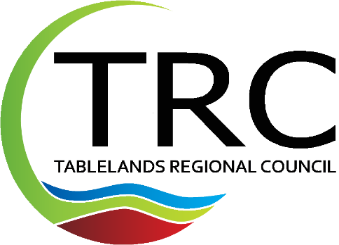 PRIORS CREEK DEVELOPMENTContract No.: T-TRC2023-12REQUEST FOR TENDER PART 1 – PREAMBLEPART 1 – PREAMBLEPART 1 – PREAMBLEPART 1 – PREAMBLEPART 1 – PREAMBLEPART 1 – PREAMBLETablelands Regional Council (Council) invites tenders from suitably qualified and experienced Contractors to provide services for the Priors Creek Development project as described in more detail in Part 5 – Scope.  The Priors Creek Development (PCD) is a regionally significant project for the Tablelands and broader Far North Queensland region.The PCD is located adjacent to the Atherton town centre.  The area is a linear parkland along Priors Creek which was previously occupied by the railway.  In 2018, the Tablelands Regional Council endorsed and adopted a master plan for the development of the Priors Creek Precinct to create a family-orientated mixed use and leisure area to the west of the main street.  Detailed designs have now been progressed to 100% design following stakeholder consultation.  The key outcomes of the PCD include:The creation of a new road to link the end of Vernon Street to the end of Jack Street to provide greater activation of and access to the PCD, as well as improved vehicle circulation generally and carparking Creation of a new ‘urban plaza’ at the end of Vernon Street as a key activity node for outdoor markets and gathering as an entrance forecourt into the PCDNew lots (subdivision) with preferred uses to help activate the PCD.  A separate tender process is currently underway for the sale and development of these lots   Streetscape improvement measures along Vernon Street, Jack Street for greater functionality, pedestrian access and improved visual amenity to better link Main Street and the PCDImprove parking opportunities generally for visitors and tourists with RV’s, Caravans and TrailersImproved security through the installation of CCTV enabling infrastructure and lighting Creation of a new ‘Priors Creek Promenade’; a shared pedestrian and cycle walkway along the old railway track alignmentSubstantial landscaping improvements throughout the Priors Creek corridor   Extensive parkland infrastructure including Shelters, BBQ, seating, public amenities, power facilities for markets, digital sign,  etc   Significant nature-based playground (separate tender process)  Public Artwork (separate tender process)    The below TRC website link provides further background information including a 3D fly-through of the PCD masterplan.  https://www.trc.qld.gov.au/our-council/projects/parks/#1628478666505-9e802c49-bb56Development Approval  Council has a Development Permit (Reconfigure a Lot) to facilitate the Priors Creek Development by creating four (4) new lots and a new one way access road between Vernon St and Jack St.    The four new lots are wholly contained within Council owned freehold Lot 11 on SP310263 which is included in the Centre zone.   The direction of travel for the new access road will be south-north from Vernon Street to Jack Street.The new lots will provide development opportunities for a range of commercial and mixed-use short-term accommodation and residential units consistent with the purpose and intent of the Centre zone and the Atherton Local Plan, complementing the existing development in the Atherton town centre.   Project Staging & Separable Portions The PCD masterplan will be built over several years and stages.  Figure 1 below generally shows the proposed stages. Stage 1 of the masterplan (this tender) has been separated into two Separable Portions (SPA & SPB)  as generally outlined in the below table.    Separable Portion B is subject to further funding approvals / council direction.  The drawings detail the extents of the separable portions.  Table 1 – Separable Portions Scope Master Staging Plan 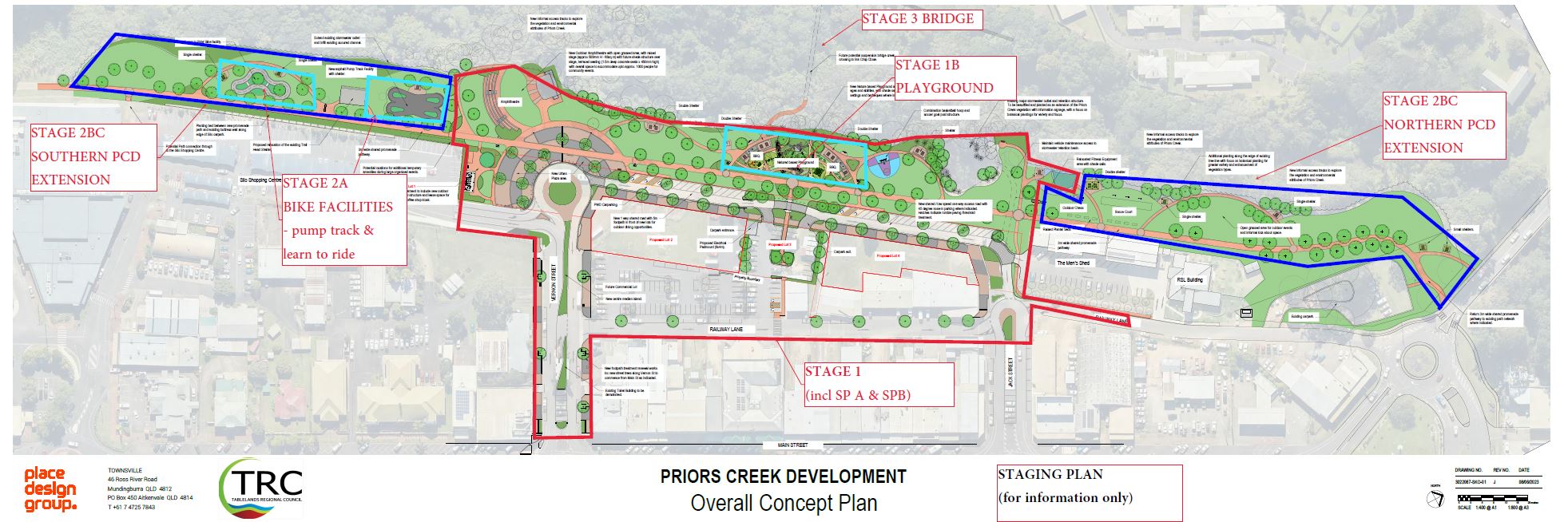 Figure 1- PCD Masterplan - Staging Plan Ergon Ergon will be undertaking the following electrical works as part of the project;Undergrounding the high voltage power that runs through the Site Roadway and subdivision works (electrical, streetlights, substations, RMU,etc)  Ergon’s works / timeframes are subject to Council’s Principal Contractor (this tender) installing the required Civil works (conduits, plinths, etc) as outlined in the above table and within Ergon Drawings (General Specifications).  Other ConsiderationsThe Principal Contractor shall ensure tender pricing and methodology considers all site-specific matters including (but not limited to);  Staging of the Works e.g. Separable Portions A & B  Working beside Priors Creek / wet season considerations Long lead items ( e.g. stormwater pipes)   Site access / constraints Working in collaboration with Ergon and other public utility providers Pedestrian management e.g. managing rail trail users during construction Providing site access to Council’s Contractors which could include (but not limited to) – Artwork installations,  playground contractor, Ergon, NBN,  etc. Appreciation of site ground conditions - Lot 155 SP120085 Priors Creek recreation corridor is on the Environmental Management Register (EMR) ( being a former rail corridor). Refer contaminated land assessments attached ( WSP report dated 24 May 23).     Timeframe Council is working towards the following timeframes. Tablelands Regional Council (Council) invites tenders from suitably qualified and experienced Contractors to provide services for the Priors Creek Development project as described in more detail in Part 5 – Scope.  The Priors Creek Development (PCD) is a regionally significant project for the Tablelands and broader Far North Queensland region.The PCD is located adjacent to the Atherton town centre.  The area is a linear parkland along Priors Creek which was previously occupied by the railway.  In 2018, the Tablelands Regional Council endorsed and adopted a master plan for the development of the Priors Creek Precinct to create a family-orientated mixed use and leisure area to the west of the main street.  Detailed designs have now been progressed to 100% design following stakeholder consultation.  The key outcomes of the PCD include:The creation of a new road to link the end of Vernon Street to the end of Jack Street to provide greater activation of and access to the PCD, as well as improved vehicle circulation generally and carparking Creation of a new ‘urban plaza’ at the end of Vernon Street as a key activity node for outdoor markets and gathering as an entrance forecourt into the PCDNew lots (subdivision) with preferred uses to help activate the PCD.  A separate tender process is currently underway for the sale and development of these lots   Streetscape improvement measures along Vernon Street, Jack Street for greater functionality, pedestrian access and improved visual amenity to better link Main Street and the PCDImprove parking opportunities generally for visitors and tourists with RV’s, Caravans and TrailersImproved security through the installation of CCTV enabling infrastructure and lighting Creation of a new ‘Priors Creek Promenade’; a shared pedestrian and cycle walkway along the old railway track alignmentSubstantial landscaping improvements throughout the Priors Creek corridor   Extensive parkland infrastructure including Shelters, BBQ, seating, public amenities, power facilities for markets, digital sign,  etc   Significant nature-based playground (separate tender process)  Public Artwork (separate tender process)    The below TRC website link provides further background information including a 3D fly-through of the PCD masterplan.  https://www.trc.qld.gov.au/our-council/projects/parks/#1628478666505-9e802c49-bb56Development Approval  Council has a Development Permit (Reconfigure a Lot) to facilitate the Priors Creek Development by creating four (4) new lots and a new one way access road between Vernon St and Jack St.    The four new lots are wholly contained within Council owned freehold Lot 11 on SP310263 which is included in the Centre zone.   The direction of travel for the new access road will be south-north from Vernon Street to Jack Street.The new lots will provide development opportunities for a range of commercial and mixed-use short-term accommodation and residential units consistent with the purpose and intent of the Centre zone and the Atherton Local Plan, complementing the existing development in the Atherton town centre.   Project Staging & Separable Portions The PCD masterplan will be built over several years and stages.  Figure 1 below generally shows the proposed stages. Stage 1 of the masterplan (this tender) has been separated into two Separable Portions (SPA & SPB)  as generally outlined in the below table.    Separable Portion B is subject to further funding approvals / council direction.  The drawings detail the extents of the separable portions.  Table 1 – Separable Portions Scope Master Staging Plan Figure 1- PCD Masterplan - Staging Plan Ergon Ergon will be undertaking the following electrical works as part of the project;Undergrounding the high voltage power that runs through the Site Roadway and subdivision works (electrical, streetlights, substations, RMU,etc)  Ergon’s works / timeframes are subject to Council’s Principal Contractor (this tender) installing the required Civil works (conduits, plinths, etc) as outlined in the above table and within Ergon Drawings (General Specifications).  Other ConsiderationsThe Principal Contractor shall ensure tender pricing and methodology considers all site-specific matters including (but not limited to);  Staging of the Works e.g. Separable Portions A & B  Working beside Priors Creek / wet season considerations Long lead items ( e.g. stormwater pipes)   Site access / constraints Working in collaboration with Ergon and other public utility providers Pedestrian management e.g. managing rail trail users during construction Providing site access to Council’s Contractors which could include (but not limited to) – Artwork installations,  playground contractor, Ergon, NBN,  etc. Appreciation of site ground conditions - Lot 155 SP120085 Priors Creek recreation corridor is on the Environmental Management Register (EMR) ( being a former rail corridor). Refer contaminated land assessments attached ( WSP report dated 24 May 23).     Timeframe Council is working towards the following timeframes. Tablelands Regional Council (Council) invites tenders from suitably qualified and experienced Contractors to provide services for the Priors Creek Development project as described in more detail in Part 5 – Scope.  The Priors Creek Development (PCD) is a regionally significant project for the Tablelands and broader Far North Queensland region.The PCD is located adjacent to the Atherton town centre.  The area is a linear parkland along Priors Creek which was previously occupied by the railway.  In 2018, the Tablelands Regional Council endorsed and adopted a master plan for the development of the Priors Creek Precinct to create a family-orientated mixed use and leisure area to the west of the main street.  Detailed designs have now been progressed to 100% design following stakeholder consultation.  The key outcomes of the PCD include:The creation of a new road to link the end of Vernon Street to the end of Jack Street to provide greater activation of and access to the PCD, as well as improved vehicle circulation generally and carparking Creation of a new ‘urban plaza’ at the end of Vernon Street as a key activity node for outdoor markets and gathering as an entrance forecourt into the PCDNew lots (subdivision) with preferred uses to help activate the PCD.  A separate tender process is currently underway for the sale and development of these lots   Streetscape improvement measures along Vernon Street, Jack Street for greater functionality, pedestrian access and improved visual amenity to better link Main Street and the PCDImprove parking opportunities generally for visitors and tourists with RV’s, Caravans and TrailersImproved security through the installation of CCTV enabling infrastructure and lighting Creation of a new ‘Priors Creek Promenade’; a shared pedestrian and cycle walkway along the old railway track alignmentSubstantial landscaping improvements throughout the Priors Creek corridor   Extensive parkland infrastructure including Shelters, BBQ, seating, public amenities, power facilities for markets, digital sign,  etc   Significant nature-based playground (separate tender process)  Public Artwork (separate tender process)    The below TRC website link provides further background information including a 3D fly-through of the PCD masterplan.  https://www.trc.qld.gov.au/our-council/projects/parks/#1628478666505-9e802c49-bb56Development Approval  Council has a Development Permit (Reconfigure a Lot) to facilitate the Priors Creek Development by creating four (4) new lots and a new one way access road between Vernon St and Jack St.    The four new lots are wholly contained within Council owned freehold Lot 11 on SP310263 which is included in the Centre zone.   The direction of travel for the new access road will be south-north from Vernon Street to Jack Street.The new lots will provide development opportunities for a range of commercial and mixed-use short-term accommodation and residential units consistent with the purpose and intent of the Centre zone and the Atherton Local Plan, complementing the existing development in the Atherton town centre.   Project Staging & Separable Portions The PCD masterplan will be built over several years and stages.  Figure 1 below generally shows the proposed stages. Stage 1 of the masterplan (this tender) has been separated into two Separable Portions (SPA & SPB)  as generally outlined in the below table.    Separable Portion B is subject to further funding approvals / council direction.  The drawings detail the extents of the separable portions.  Table 1 – Separable Portions Scope Master Staging Plan Figure 1- PCD Masterplan - Staging Plan Ergon Ergon will be undertaking the following electrical works as part of the project;Undergrounding the high voltage power that runs through the Site Roadway and subdivision works (electrical, streetlights, substations, RMU,etc)  Ergon’s works / timeframes are subject to Council’s Principal Contractor (this tender) installing the required Civil works (conduits, plinths, etc) as outlined in the above table and within Ergon Drawings (General Specifications).  Other ConsiderationsThe Principal Contractor shall ensure tender pricing and methodology considers all site-specific matters including (but not limited to);  Staging of the Works e.g. Separable Portions A & B  Working beside Priors Creek / wet season considerations Long lead items ( e.g. stormwater pipes)   Site access / constraints Working in collaboration with Ergon and other public utility providers Pedestrian management e.g. managing rail trail users during construction Providing site access to Council’s Contractors which could include (but not limited to) – Artwork installations,  playground contractor, Ergon, NBN,  etc. Appreciation of site ground conditions - Lot 155 SP120085 Priors Creek recreation corridor is on the Environmental Management Register (EMR) ( being a former rail corridor). Refer contaminated land assessments attached ( WSP report dated 24 May 23).     Timeframe Council is working towards the following timeframes. Tablelands Regional Council (Council) invites tenders from suitably qualified and experienced Contractors to provide services for the Priors Creek Development project as described in more detail in Part 5 – Scope.  The Priors Creek Development (PCD) is a regionally significant project for the Tablelands and broader Far North Queensland region.The PCD is located adjacent to the Atherton town centre.  The area is a linear parkland along Priors Creek which was previously occupied by the railway.  In 2018, the Tablelands Regional Council endorsed and adopted a master plan for the development of the Priors Creek Precinct to create a family-orientated mixed use and leisure area to the west of the main street.  Detailed designs have now been progressed to 100% design following stakeholder consultation.  The key outcomes of the PCD include:The creation of a new road to link the end of Vernon Street to the end of Jack Street to provide greater activation of and access to the PCD, as well as improved vehicle circulation generally and carparking Creation of a new ‘urban plaza’ at the end of Vernon Street as a key activity node for outdoor markets and gathering as an entrance forecourt into the PCDNew lots (subdivision) with preferred uses to help activate the PCD.  A separate tender process is currently underway for the sale and development of these lots   Streetscape improvement measures along Vernon Street, Jack Street for greater functionality, pedestrian access and improved visual amenity to better link Main Street and the PCDImprove parking opportunities generally for visitors and tourists with RV’s, Caravans and TrailersImproved security through the installation of CCTV enabling infrastructure and lighting Creation of a new ‘Priors Creek Promenade’; a shared pedestrian and cycle walkway along the old railway track alignmentSubstantial landscaping improvements throughout the Priors Creek corridor   Extensive parkland infrastructure including Shelters, BBQ, seating, public amenities, power facilities for markets, digital sign,  etc   Significant nature-based playground (separate tender process)  Public Artwork (separate tender process)    The below TRC website link provides further background information including a 3D fly-through of the PCD masterplan.  https://www.trc.qld.gov.au/our-council/projects/parks/#1628478666505-9e802c49-bb56Development Approval  Council has a Development Permit (Reconfigure a Lot) to facilitate the Priors Creek Development by creating four (4) new lots and a new one way access road between Vernon St and Jack St.    The four new lots are wholly contained within Council owned freehold Lot 11 on SP310263 which is included in the Centre zone.   The direction of travel for the new access road will be south-north from Vernon Street to Jack Street.The new lots will provide development opportunities for a range of commercial and mixed-use short-term accommodation and residential units consistent with the purpose and intent of the Centre zone and the Atherton Local Plan, complementing the existing development in the Atherton town centre.   Project Staging & Separable Portions The PCD masterplan will be built over several years and stages.  Figure 1 below generally shows the proposed stages. Stage 1 of the masterplan (this tender) has been separated into two Separable Portions (SPA & SPB)  as generally outlined in the below table.    Separable Portion B is subject to further funding approvals / council direction.  The drawings detail the extents of the separable portions.  Table 1 – Separable Portions Scope Master Staging Plan Figure 1- PCD Masterplan - Staging Plan Ergon Ergon will be undertaking the following electrical works as part of the project;Undergrounding the high voltage power that runs through the Site Roadway and subdivision works (electrical, streetlights, substations, RMU,etc)  Ergon’s works / timeframes are subject to Council’s Principal Contractor (this tender) installing the required Civil works (conduits, plinths, etc) as outlined in the above table and within Ergon Drawings (General Specifications).  Other ConsiderationsThe Principal Contractor shall ensure tender pricing and methodology considers all site-specific matters including (but not limited to);  Staging of the Works e.g. Separable Portions A & B  Working beside Priors Creek / wet season considerations Long lead items ( e.g. stormwater pipes)   Site access / constraints Working in collaboration with Ergon and other public utility providers Pedestrian management e.g. managing rail trail users during construction Providing site access to Council’s Contractors which could include (but not limited to) – Artwork installations,  playground contractor, Ergon, NBN,  etc. Appreciation of site ground conditions - Lot 155 SP120085 Priors Creek recreation corridor is on the Environmental Management Register (EMR) ( being a former rail corridor). Refer contaminated land assessments attached ( WSP report dated 24 May 23).     Timeframe Council is working towards the following timeframes. Tablelands Regional Council (Council) invites tenders from suitably qualified and experienced Contractors to provide services for the Priors Creek Development project as described in more detail in Part 5 – Scope.  The Priors Creek Development (PCD) is a regionally significant project for the Tablelands and broader Far North Queensland region.The PCD is located adjacent to the Atherton town centre.  The area is a linear parkland along Priors Creek which was previously occupied by the railway.  In 2018, the Tablelands Regional Council endorsed and adopted a master plan for the development of the Priors Creek Precinct to create a family-orientated mixed use and leisure area to the west of the main street.  Detailed designs have now been progressed to 100% design following stakeholder consultation.  The key outcomes of the PCD include:The creation of a new road to link the end of Vernon Street to the end of Jack Street to provide greater activation of and access to the PCD, as well as improved vehicle circulation generally and carparking Creation of a new ‘urban plaza’ at the end of Vernon Street as a key activity node for outdoor markets and gathering as an entrance forecourt into the PCDNew lots (subdivision) with preferred uses to help activate the PCD.  A separate tender process is currently underway for the sale and development of these lots   Streetscape improvement measures along Vernon Street, Jack Street for greater functionality, pedestrian access and improved visual amenity to better link Main Street and the PCDImprove parking opportunities generally for visitors and tourists with RV’s, Caravans and TrailersImproved security through the installation of CCTV enabling infrastructure and lighting Creation of a new ‘Priors Creek Promenade’; a shared pedestrian and cycle walkway along the old railway track alignmentSubstantial landscaping improvements throughout the Priors Creek corridor   Extensive parkland infrastructure including Shelters, BBQ, seating, public amenities, power facilities for markets, digital sign,  etc   Significant nature-based playground (separate tender process)  Public Artwork (separate tender process)    The below TRC website link provides further background information including a 3D fly-through of the PCD masterplan.  https://www.trc.qld.gov.au/our-council/projects/parks/#1628478666505-9e802c49-bb56Development Approval  Council has a Development Permit (Reconfigure a Lot) to facilitate the Priors Creek Development by creating four (4) new lots and a new one way access road between Vernon St and Jack St.    The four new lots are wholly contained within Council owned freehold Lot 11 on SP310263 which is included in the Centre zone.   The direction of travel for the new access road will be south-north from Vernon Street to Jack Street.The new lots will provide development opportunities for a range of commercial and mixed-use short-term accommodation and residential units consistent with the purpose and intent of the Centre zone and the Atherton Local Plan, complementing the existing development in the Atherton town centre.   Project Staging & Separable Portions The PCD masterplan will be built over several years and stages.  Figure 1 below generally shows the proposed stages. Stage 1 of the masterplan (this tender) has been separated into two Separable Portions (SPA & SPB)  as generally outlined in the below table.    Separable Portion B is subject to further funding approvals / council direction.  The drawings detail the extents of the separable portions.  Table 1 – Separable Portions Scope Master Staging Plan Figure 1- PCD Masterplan - Staging Plan Ergon Ergon will be undertaking the following electrical works as part of the project;Undergrounding the high voltage power that runs through the Site Roadway and subdivision works (electrical, streetlights, substations, RMU,etc)  Ergon’s works / timeframes are subject to Council’s Principal Contractor (this tender) installing the required Civil works (conduits, plinths, etc) as outlined in the above table and within Ergon Drawings (General Specifications).  Other ConsiderationsThe Principal Contractor shall ensure tender pricing and methodology considers all site-specific matters including (but not limited to);  Staging of the Works e.g. Separable Portions A & B  Working beside Priors Creek / wet season considerations Long lead items ( e.g. stormwater pipes)   Site access / constraints Working in collaboration with Ergon and other public utility providers Pedestrian management e.g. managing rail trail users during construction Providing site access to Council’s Contractors which could include (but not limited to) – Artwork installations,  playground contractor, Ergon, NBN,  etc. Appreciation of site ground conditions - Lot 155 SP120085 Priors Creek recreation corridor is on the Environmental Management Register (EMR) ( being a former rail corridor). Refer contaminated land assessments attached ( WSP report dated 24 May 23).     Timeframe Council is working towards the following timeframes. Tablelands Regional Council (Council) invites tenders from suitably qualified and experienced Contractors to provide services for the Priors Creek Development project as described in more detail in Part 5 – Scope.  The Priors Creek Development (PCD) is a regionally significant project for the Tablelands and broader Far North Queensland region.The PCD is located adjacent to the Atherton town centre.  The area is a linear parkland along Priors Creek which was previously occupied by the railway.  In 2018, the Tablelands Regional Council endorsed and adopted a master plan for the development of the Priors Creek Precinct to create a family-orientated mixed use and leisure area to the west of the main street.  Detailed designs have now been progressed to 100% design following stakeholder consultation.  The key outcomes of the PCD include:The creation of a new road to link the end of Vernon Street to the end of Jack Street to provide greater activation of and access to the PCD, as well as improved vehicle circulation generally and carparking Creation of a new ‘urban plaza’ at the end of Vernon Street as a key activity node for outdoor markets and gathering as an entrance forecourt into the PCDNew lots (subdivision) with preferred uses to help activate the PCD.  A separate tender process is currently underway for the sale and development of these lots   Streetscape improvement measures along Vernon Street, Jack Street for greater functionality, pedestrian access and improved visual amenity to better link Main Street and the PCDImprove parking opportunities generally for visitors and tourists with RV’s, Caravans and TrailersImproved security through the installation of CCTV enabling infrastructure and lighting Creation of a new ‘Priors Creek Promenade’; a shared pedestrian and cycle walkway along the old railway track alignmentSubstantial landscaping improvements throughout the Priors Creek corridor   Extensive parkland infrastructure including Shelters, BBQ, seating, public amenities, power facilities for markets, digital sign,  etc   Significant nature-based playground (separate tender process)  Public Artwork (separate tender process)    The below TRC website link provides further background information including a 3D fly-through of the PCD masterplan.  https://www.trc.qld.gov.au/our-council/projects/parks/#1628478666505-9e802c49-bb56Development Approval  Council has a Development Permit (Reconfigure a Lot) to facilitate the Priors Creek Development by creating four (4) new lots and a new one way access road between Vernon St and Jack St.    The four new lots are wholly contained within Council owned freehold Lot 11 on SP310263 which is included in the Centre zone.   The direction of travel for the new access road will be south-north from Vernon Street to Jack Street.The new lots will provide development opportunities for a range of commercial and mixed-use short-term accommodation and residential units consistent with the purpose and intent of the Centre zone and the Atherton Local Plan, complementing the existing development in the Atherton town centre.   Project Staging & Separable Portions The PCD masterplan will be built over several years and stages.  Figure 1 below generally shows the proposed stages. Stage 1 of the masterplan (this tender) has been separated into two Separable Portions (SPA & SPB)  as generally outlined in the below table.    Separable Portion B is subject to further funding approvals / council direction.  The drawings detail the extents of the separable portions.  Table 1 – Separable Portions Scope Master Staging Plan Figure 1- PCD Masterplan - Staging Plan Ergon Ergon will be undertaking the following electrical works as part of the project;Undergrounding the high voltage power that runs through the Site Roadway and subdivision works (electrical, streetlights, substations, RMU,etc)  Ergon’s works / timeframes are subject to Council’s Principal Contractor (this tender) installing the required Civil works (conduits, plinths, etc) as outlined in the above table and within Ergon Drawings (General Specifications).  Other ConsiderationsThe Principal Contractor shall ensure tender pricing and methodology considers all site-specific matters including (but not limited to);  Staging of the Works e.g. Separable Portions A & B  Working beside Priors Creek / wet season considerations Long lead items ( e.g. stormwater pipes)   Site access / constraints Working in collaboration with Ergon and other public utility providers Pedestrian management e.g. managing rail trail users during construction Providing site access to Council’s Contractors which could include (but not limited to) – Artwork installations,  playground contractor, Ergon, NBN,  etc. Appreciation of site ground conditions - Lot 155 SP120085 Priors Creek recreation corridor is on the Environmental Management Register (EMR) ( being a former rail corridor). Refer contaminated land assessments attached ( WSP report dated 24 May 23).     Timeframe Council is working towards the following timeframes. PART 2 – GENERAL INFORMATIONPART 2 – GENERAL INFORMATIONPART 2 – GENERAL INFORMATIONPART 2 – GENERAL INFORMATIONPART 2 – GENERAL INFORMATIONPART 2 – GENERAL INFORMATIONContract details:Priors Creek Development -  Contract T-TRC2023-12Priors Creek Development -  Contract T-TRC2023-12Priors Creek Development -  Contract T-TRC2023-12Priors Creek Development -  Contract T-TRC2023-12Priors Creek Development -  Contract T-TRC2023-12Communications by Tenderers:Communications regarding the Procurement Process must be submitted https://portal.tenderlink.com/trc no later than 7 calendar days prior to the time stated in Item 4 Communications regarding the Procurement Process must be submitted https://portal.tenderlink.com/trc no later than 7 calendar days prior to the time stated in Item 4 Communications regarding the Procurement Process must be submitted https://portal.tenderlink.com/trc no later than 7 calendar days prior to the time stated in Item 4 Communications regarding the Procurement Process must be submitted https://portal.tenderlink.com/trc no later than 7 calendar days prior to the time stated in Item 4 Communications regarding the Procurement Process must be submitted https://portal.tenderlink.com/trc no later than 7 calendar days prior to the time stated in Item 4 Briefing or site inspection:DetailsMaximum attendeesMandatory RSVP RSVP Briefing or site inspection:Optional Site Inspection 29/9/23  11:00amNA Yes  NoRSVP to procurement@trc.qld.gov.auRSVP to procurement@trc.qld.gov.auSubmission of TenderTenders must be submitted at https://portal.tenderlink.com/trc   by no later than 4:00pm on 16 October 2023 Note// Adequate time must be allowed for the Tender and all supporting documents to be uploaded or received by this time. Tenders must be submitted at https://portal.tenderlink.com/trc   by no later than 4:00pm on 16 October 2023 Note// Adequate time must be allowed for the Tender and all supporting documents to be uploaded or received by this time. Tenders must be submitted at https://portal.tenderlink.com/trc   by no later than 4:00pm on 16 October 2023 Note// Adequate time must be allowed for the Tender and all supporting documents to be uploaded or received by this time. Tenders must be submitted at https://portal.tenderlink.com/trc   by no later than 4:00pm on 16 October 2023 Note// Adequate time must be allowed for the Tender and all supporting documents to be uploaded or received by this time. Tenders must be submitted at https://portal.tenderlink.com/trc   by no later than 4:00pm on 16 October 2023 Note// Adequate time must be allowed for the Tender and all supporting documents to be uploaded or received by this time. Evaluation CriteriaEvaluation CriteriaEvaluation CriteriaEvaluation CriteriaEvaluation CriteriaWeighting (%) Evaluation CriteriaPrice Note//– Pricing and will consider Local Business Preference as described in the TRC Procurement Policy 2021/2022Price Note//– Pricing and will consider Local Business Preference as described in the TRC Procurement Policy 2021/2022Price Note//– Pricing and will consider Local Business Preference as described in the TRC Procurement Policy 2021/2022Price Note//– Pricing and will consider Local Business Preference as described in the TRC Procurement Policy 2021/2022Cost Effectiveness RatioEvaluation CriteriaNon-Price Criteria Non-Price Criteria Non-Price Criteria Non-Price Criteria Evaluation CriteriaRelevant experienceRelevant experienceRelevant experienceRelevant experience30%Evaluation CriteriaKey personnel and skillsKey personnel and skillsKey personnel and skillsKey personnel and skills30%Evaluation CriteriaResources and management systemsResources and management systemsResources and management systemsResources and management systems10%Evaluation CriteriaUnderstanding and methodologyUnderstanding and methodologyUnderstanding and methodologyUnderstanding and methodology20%Evaluation CriteriaLocal Content 	Local Content 	Local Content 	Local Content 	10%Evaluation CriteriaTenders should not be longer than:No limitNo limitNo limitNo limitNo limitTenders to be valid for:90 calendar days after the time stated in Item 4 (as extended if at all, pursuant to the Procurement Process Conditions)90 calendar days after the time stated in Item 4 (as extended if at all, pursuant to the Procurement Process Conditions)90 calendar days after the time stated in Item 4 (as extended if at all, pursuant to the Procurement Process Conditions)90 calendar days after the time stated in Item 4 (as extended if at all, pursuant to the Procurement Process Conditions)90 calendar days after the time stated in Item 4 (as extended if at all, pursuant to the Procurement Process Conditions)Complaints:Complaints regarding Procurement Process to be directed to: procurement@trc.qld.gov.auComplaints regarding Procurement Process to be directed to: procurement@trc.qld.gov.auComplaints regarding Procurement Process to be directed to: procurement@trc.qld.gov.auComplaints regarding Procurement Process to be directed to: procurement@trc.qld.gov.auComplaints regarding Procurement Process to be directed to: procurement@trc.qld.gov.auPART 3 – PROCUREMENT PROCESS CONDITIONSPART 3 – PROCUREMENT PROCESS CONDITIONSPART 3 – PROCUREMENT PROCESS CONDITIONSPART 3 – PROCUREMENT PROCESS CONDITIONSPART 3 – PROCUREMENT PROCESS CONDITIONSPART 3 – PROCUREMENT PROCESS CONDITIONSThe Procurement Process is governed by, and this Request for Tender is to be read in conjunction with, the Procurement Process Conditions: 	available for viewing or download from https://www.trc.qld.gov.au/download/procurement-policy/ “Procurement Process Conditions”The Procurement Process is governed by, and this Request for Tender is to be read in conjunction with, the Procurement Process Conditions: 	available for viewing or download from https://www.trc.qld.gov.au/download/procurement-policy/ “Procurement Process Conditions”The Procurement Process is governed by, and this Request for Tender is to be read in conjunction with, the Procurement Process Conditions: 	available for viewing or download from https://www.trc.qld.gov.au/download/procurement-policy/ “Procurement Process Conditions”The Procurement Process is governed by, and this Request for Tender is to be read in conjunction with, the Procurement Process Conditions: 	available for viewing or download from https://www.trc.qld.gov.au/download/procurement-policy/ “Procurement Process Conditions”The Procurement Process is governed by, and this Request for Tender is to be read in conjunction with, the Procurement Process Conditions: 	available for viewing or download from https://www.trc.qld.gov.au/download/procurement-policy/ “Procurement Process Conditions”The Procurement Process is governed by, and this Request for Tender is to be read in conjunction with, the Procurement Process Conditions: 	available for viewing or download from https://www.trc.qld.gov.au/download/procurement-policy/ “Procurement Process Conditions”PART 4 – CONTRACT PART 4 – CONTRACT PART 4 – CONTRACT PART 4 – CONTRACT PART 4 – CONTRACT PART 4 – CONTRACT 	The contract shall be substantially in the form attached with this request for tender and identified as Contract - Priors Creek Development Contract T-TRC2023-12 	The contract shall be substantially in the form attached with this request for tender and identified as Contract - Priors Creek Development Contract T-TRC2023-12 	The contract shall be substantially in the form attached with this request for tender and identified as Contract - Priors Creek Development Contract T-TRC2023-12 	The contract shall be substantially in the form attached with this request for tender and identified as Contract - Priors Creek Development Contract T-TRC2023-12 	The contract shall be substantially in the form attached with this request for tender and identified as Contract - Priors Creek Development Contract T-TRC2023-12 	The contract shall be substantially in the form attached with this request for tender and identified as Contract - Priors Creek Development Contract T-TRC2023-12 PART 5 – SCOPE PART 5 – SCOPE PART 5 – SCOPE PART 5 – SCOPE PART 5 – SCOPE PART 5 – SCOPE  	The Scope is described in the document(s) attached to or provided with this request for tender and identified as General Specifiction - Priors Creek Development - Contract  T-TRC2023-12 	The Scope is described in the document(s) attached to or provided with this request for tender and identified as General Specifiction - Priors Creek Development - Contract  T-TRC2023-12 	The Scope is described in the document(s) attached to or provided with this request for tender and identified as General Specifiction - Priors Creek Development - Contract  T-TRC2023-12 	The Scope is described in the document(s) attached to or provided with this request for tender and identified as General Specifiction - Priors Creek Development - Contract  T-TRC2023-12 	The Scope is described in the document(s) attached to or provided with this request for tender and identified as General Specifiction - Priors Creek Development - Contract  T-TRC2023-12 	The Scope is described in the document(s) attached to or provided with this request for tender and identified as General Specifiction - Priors Creek Development - Contract  T-TRC2023-12PART 6 – RESPONSE SCHEDULESPART 6 – RESPONSE SCHEDULESPART 6 – RESPONSE SCHEDULESPART 6 – RESPONSE SCHEDULESPART 6 – RESPONSE SCHEDULESPART 6 – RESPONSE SCHEDULESThe Tender must be submitted in the form provided in the response schedules attached to or provided with this request for tender  and identified as Response Schedules - Priors Creek Development - Contract T-TRC2023-12The Tender must be submitted in the form provided in the response schedules attached to or provided with this request for tender  and identified as Response Schedules - Priors Creek Development - Contract T-TRC2023-12The Tender must be submitted in the form provided in the response schedules attached to or provided with this request for tender  and identified as Response Schedules - Priors Creek Development - Contract T-TRC2023-12The Tender must be submitted in the form provided in the response schedules attached to or provided with this request for tender  and identified as Response Schedules - Priors Creek Development - Contract T-TRC2023-12The Tender must be submitted in the form provided in the response schedules attached to or provided with this request for tender  and identified as Response Schedules - Priors Creek Development - Contract T-TRC2023-12The Tender must be submitted in the form provided in the response schedules attached to or provided with this request for tender  and identified as Response Schedules - Priors Creek Development - Contract T-TRC2023-12